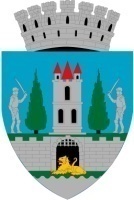 HOTĂRÂREA Nr.66/25.03.2021privind aprobarea proiectului “Elaborarea planului de atenuare și adaptare la schimbările climatice în municipiul Satu Mare” precum şi a cheltuielilor aferente proiectuluiConsiliul Local al Municipiului Satu Mare întrunit în şedinţa ordinară din data de 25.03.2021,Analizând proiectul de hotărâre înregistrat sub nr.17042/18.03.2021, referatul de aprobare al Primarului municipiului Satu Mare, înregistrat sub nr. 17043/18.03.2021, în calitate de iniţiator, raportul de specialitate comun al Serviciului scriere, implementare şi monitorizare proiecte şi al Direcţiei economice înregistrat sub nr. 17045/18.03.2020, avizele comisiilor de specialitate ale Consiliului Local Satu Mare, Având în vedere Programul RO-Mediu.	Ţinând seama de prevederile Legii nr. 24/2000 privind normele de tehnică legislativă pentru elaborarea actelor normative, republicată, cu modificările şi completările ulterioare,În baza prevederilor art. 129 alin. (2) lit. e) coroborat cu prevederile alin. (9) lit. a). din O.U.G. nr. 57/2019 privind Codul administrativ, cu modificările şi completările ulterioare,Ȋn temeiul prevederilor art. 139 alin. (3) lit. d), lit. f) şi art. 196 alin (1) lit. a) din O.U.G. nr. 57/2019 privind Codul administrativ, cu modificările şi completările ulterioare, Consiliul Local al Municipiului Satu Mare adoptă următoarea: H O T Ă R Â R E:Art.1. Se aprobă proiectul “Elaborarea planului de atenuare și adaptare la schimbările climatice în municipiul Satu Mare”. Art.2. Se aprobă cheltuielile aferente proiectului “Elaborarea planului de atenuare și adaptare la schimbările climatice în municipiul Satu Mare” în valoare de 584.832,00 Lei. Art.3. Cu ducerea la îndeplinire a prezentei hotărâri se încredinţează Primarul municipiului Satu Mare, Direcţia economică şi Serviciul scriere, implementare şi monitorizare proiecte.Art.4. Prezenta hotărâre se comunică, prin intermediul secretarului  general al municipiului Satu Mare, în termenul prevăzut de lege: Primarului municipiului Satu Mare, Instituţiei Prefectului judeţului Satu Mare, Direcţiei economice şi Serviciului scriere, implementare şi monitorizare proiecte.Președinte de ședință,                                                 Contrasemnează       Durla-Pașca Mihai-Călin                                              Secretar general,                                                                                          Mihaela Maria RacolțaPrezenta hotărâre a fost adoptată cu respectarea prevederilor art.139 alin. (3)  lit.d),lit.f) din O.U.G. nr. 57/2019 privind Codul administrativ;Redactat în 6 exemplare originaleTotal consilieri în funcţie23Nr. total al consilierilor prezenţi22Nr total al consilierilor absenţi1Voturi pentru22Voturi împotrivă0Abţineri0